Easy Minestrone SoupServes 2-3Ingredients:5ml extra virgin olive oil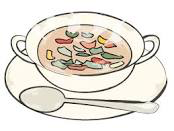 1/2 onion, diced1 cloves garlic, minced1 stalk celery, diced1 large carrot, diced2 ml dried oregano2 ml dried basilsalt and freshly ground pepper to taste200ml diced tomatoes100ml crushed tomatoes750ml  vegetable broth100ml kidney beans, drained and rinsed60ml cup elbow pastaMethod:Heat the olive oil in a large pot over medium-high heat. Add the onion and cook until translucent, about 4 minutes. Add the garlic and cook 30 seconds. Add the celery and carrot and cook until they begin to soften, about 5 minutes. Stir in dried oregano and basil, salt, and pepper to taste; cook 3 more minutes.Add the diced and crushed tomatoes and the broth to the pot and bring to a boil. Add the kidney beans and pasta. Reduce the heat to medium low and simmer 10 minutes or until pasta is cooked.Ladle into bowls and enjoy.